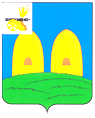 КОМИТЕТ  ОБРАЗОВАНИЯАДМИНИСТРАЦИИ МУНИЦИПАЛЬНОГО ОБРАЗОВАНИЯ«РОСЛАВЛЬСКИЙ РАЙОН» СМОЛЕНСКОЙ ОБЛАСТИП Р И К А Зот 17.03.2015 № 105Об утверждении Порядка выдачи разрешения на обучение ребенка по образовательным программам начального общего образования в более раннем или более позднем возрастеНа основании части 1 статьи 67 Федерального закона от 29 декабря 2012 года № 273-ФЗ «Об образовании в Российской Федерации», постановления Администрации муниципального образования «Рославльский район» Смоленской области от 25.04.2011 № 791 «Об утверждении Положения об осуществлении функций и полномочий учредителя муниципального бюджетного учреждения образования муниципального образования «Рославльский район» Смоленской области» (в редакции постановлений Администрации муниципального образования «Рославльский район» Смоленской области от 16.01.2012 № 09, от 19.11.2013 № 2720), в целях реализации прав граждан на получение общего образованияп р и к а з ы в а ю:1. Утвердить:1.1. Порядок выдачи разрешения на обучение ребенка по образовательным программам начального общего образования в более раннем или более позднем возрасте (далее – Порядок) (приложение № 1).1.2. Состав постоянно действующей комиссии по выдаче разрешения на обучение ребенка по образовательным программам начального общего образования в более раннем или более позднем возрасте (приложение № 2).2. Назначить Тимофееву С.С., начальника отдела развития образования и муниципального контроля Рославльского комитета образования, ответственным за выдачу разрешения на обучение ребенка по образовательным программам начального общего образования в более раннем или более позднем возрасте, в соответствии с Порядком.3. Настоящий приказ вступает в силу с момента его подписания и применяется к правоотношениям, возникшим с 1 февраля 2015 года.4. Контроль за исполнением настоящего приказа оставляю за собой.Заместитель Главы Администрациимуниципального образования«Рославльский район» Смоленской области –председатель Комитета образования                                                    С.В.ФилипченкоПриложение № 1к приказу Рославльского комитета образованияот 17.03.2015 № 105Порядок выдачи разрешения на обучение ребенка по образовательным программам начального общего образования в более раннем или более позднем возрасте1. Порядок выдачи разрешения на обучение ребенка по образовательным программам начального общего образования в более раннем или более позднем возрасте (далее – Порядок) разработан в соответствии с пунктом 1 статьи 67 Федерального закона от 29 декабря 2012 года № 273-ФЗ «Об образовании в Российской Федерации», пунктом 10.2 постановления Главного государственного санитарного врача Российской Федерации от 29 декабря 2010 года № 189 «Об утверждении СанПиН 2.4.2.2821-10 «Санитарно-эпидемиологические требования к условиям и организации обучения в общеобразовательных учреждениях».2. Настоящий Порядок регламентирует деятельность Комитета образования Администрации муниципального образования «Рославльский район» Смоленской области (далее – комитет образования), выполняющего функции учредителя, по выдаче разрешения на обучение граждан, не достигших к 1 сентября текущего года возраста шести лет шести месяцев, либо граждан, возраст которых превышает восемь лет, в муниципальной общеобразовательной организации (далее - общеобразовательное учреждение) для обучения по образовательным программам начального общего образования.3. По заявлению родителей (законных представителей) детей комитет образования вправе разрешить либо отказать в приеме ребенка в общеобразовательное учреждение на обучение по образовательным программам начального общего образования в более раннем или более позднем возрасте.4. Заявление о приеме детей в более раннем или более позднем возрасте (далее – заявление) подается родителями (законными представителями) в комитет образования по форме (приложения № 1, 2 к Порядку) в период с 1 февраля по 31 августа текущего года.5. При обращении в комитет образования родители (законные представители) ребенка предъявляют документы, удостоверяющие личность.6. К заявлению прилагаются следующие документы:- копия свидетельства о рождении ребенка;- копия документа, подтверждающего родство заявителя (или законность представления прав ребенка);- документ об отсутствии у ребенка противопоказаний по состоянию здоровья на получение начального общего образования в общеобразовательном учреждении;- согласие на обработку персональных данных ребенка (приложение № 3 к Порядку).7. Родители (законные представители) ребенка, не достигшего возраста шести лет шести месяцев к 1 сентября текущего года, представляют заключение о психологической готовности ребенка к обучению в школе.   8. Родители (законные представители) ребенка имеют право по своему усмотрению представлять другие документы. 9. Родители (законные представители) ребенка, не достигшего школьного возраста, при обращении в комитет образования выражают согласие/несогласие с условиями образовательного процесса.10. Родители (законные представители) в заявлении указывают причины поступления ребенка на обучение по образовательным программам начального общего образования в более позднем возрасте.11. Для решения вопроса о выдаче разрешения либо мотивированном отказе в выдаче разрешения на прием ребенка в общеобразовательное учреждение на обучение в более раннем или более позднем возрасте приказом руководителя комитета образования создается постоянно действующая комиссия из числа специалистов комитета образования в количестве 3-х человек.12. Комиссия, в течение 5 рабочих дней со дня регистрации заявления, рассматривает представленные документы, условия возможного обучения ребенка, не достигшего школьного возраста, на предмет соответствия требованиям пункта 10.2 СанПиН 2.4.2.2821-10 «Санитарно-эпидемиологические требования к условиям и организации обучения в общеобразовательных учреждениях», изучает причины поступления ребенка на обучение по образовательным программам начального общего образования в более позднем возрасте и принимает решение о выдаче разрешения либо мотивированном отказе в выдаче разрешения на прием ребенка в общеобразовательное учреждение на обучение в более раннем или более позднем возрасте (далее – решение комиссии) (приложение № 4 к Порядку).13. Отказ в выдаче разрешения на обучение ребенка в более раннем возрасте может быть мотивирован одной либо несколькими причинами, в том числе:- документы представлены не в полном объеме;- отсутствие заключения о психологической готовности ребенка к обучению в школе;- отрицательное заключение по результатам диагностики психологической готовности ребенка к обучению в школе;- наличие противопоказаний по состоянию здоровья ребенка;- несогласие родителей (законных представителей) ребенка дошкольного возраста с условиями организации образовательного процесса для детей младшего школьного возраста; -  другие причины.14. Решение комиссии является основанием для оформления и выдачи разрешения либо мотивированном отказе в выдаче разрешения на прием ребенка в общеобразовательное учреждение на обучение в более раннем или более позднем возрасте (далее – ответ заявителю).15. Ответственный специалист в срок, не превышающий 2-х рабочих дней с момента принятия решения комиссией, оформляет ответ заявителю по форме (приложения № 5, 6, 7, 8 к Порядку) и представляет руководителю комитета образования на подпись.16. Ответ заявителю направляется в срок, не превышающий 7 рабочих дней со дня регистрации заявления, по почтовому адресу/адресу электронной почты, указанному в заявлении, либо вручается лично в руки.17. Поступившее заявление и ответ заявителю регистрируются в порядке, предусмотренном Федеральным законом от 02.05.2006 № 59-ФЗ «О порядке рассмотрения обращений граждан Российской Федерации».Приложение № 1к Порядку выдачи разрешения на обучение ребенка по образовательным программам начального общего образованияв более раннем или более позднем возрастеЗаместителю Главы Администрации муниципального образования «Рославльский район» Смоленской области - председателю Комитета образования  ___________________ ________________________________________                                          ( фамилия, инициалы руководителя)родителя (законного представителя)________________________________________(фамилия, имя)_______________________________________, (отчество – при наличии)проживающего по адресу: _________________________________________________________контактный телефон: _____________________З А Я В Л Е Н И Ео выдаче разрешенияна обучение ребенка в более раннем возрастеПрошу разрешить обучение моего сына/дочери (нужное подчеркнуть) в 1 классе общеобразовательного учреждения.Сведения о ребёнкеФамилия: ____________________________________________Имя: ________________________________________________Отчество (при наличии): ________________________________Дата рождения: ________________ Возраст на 1сентября текущего года: ____________________Место проживания: _______________________________________________________________С информацией о том, что общеобразовательное учреждение не обеспечивает соблюдение гигиенических требований к условиям организации образовательного процесса для детей дошкольного возраста, ознакомлен(а).С имеющимися условиями образовательного процесса согласен (согласна)/не согласен (не согласна) (нужное подчеркнуть).К заявлению прилагаю следующие документы (нужное отметить - ):копию свидетельства о рождении ребенка;копию документа, подтверждающего родство заявителя (или законность представления прав ребенка), заверенная в установленном порядке;заключение о психологической готовности ребенка к обучению в школе;другие документы.Ответ прошу дать  в виде (нужное отметить - )почтового отправления по адресу: ____________________________________________________________________________________________________________________;электронного письма по e-mail: ____________________________________________;лично в руки.«____»_______20____ г.	__________________	______________________________	(дата) 				(подпись)					(расшифровка подписи)Приложение № 2к Порядку выдачи разрешения на обучение ребенка по образовательным программам начального общего образованияв более раннем или более позднем возрастеЗаместителю Главы Администрации_________муниципального образования «Рославльский район» Смоленской области - председателю  Комитета  образования__________________________________________________________________фамилия, инициалы руководителя)родителя (законного представителя)___________________________________________(фамилия, имя)_______________________________________________________________,, (отчество – при наличии)проживающего по адресу: _______________________________________________________________контактный телефон: ________________________З А Я В Л Е Н И Ео выдаче разрешенияна обучение ребенка в более позднем возрастеПрошу разрешить обучение моего сына/дочери (нужное подчеркнуть) в 1 классе общеобразовательного учреждения.Сведения о ребёнкеФамилия: ____________________________________________Имя: ________________________________________________Отчество (при наличии): ________________________________Дата рождения: ________________ Возраст на 1сентября текущего года: ____________________Место проживания: ________________________________________________________________Причина необучения ребенка ранее: _____________________________________________________________________________________________________________________________________________________________________________________________________________________________________________________________________________________________К заявлению прилагаю следующие документы (нужное отметить - ):копию свидетельства о рождении ребенка;копию документа, подтверждающего родство заявителя (или законность представления прав ребенка), заверенная в установленном порядке;другие документы.Ответ прошу дать   виде (нужное отметить - )почтового отправления по адресу: _____________________________________________________________________________________________________________________;электронного письма по e-mail: _____________________________________________;лично в руки.«____»_______20____ г.	__________________	______________________________	(дата) 				(подпись)					(расшифровка подписи)Приложение № 3к Порядку выдачи разрешения на обучение ребенка по образовательным программам начального общего образованияв более раннем или более позднем возрастеСогласиена обработку персональных данных ребенкаЯ, __________________________________________________________________________________________________________________________________________________________,(фамилия, имя, отчество – при наличии)данные паспорта: ________	__	________________	__________________________________,( серия)			(номер)			(кем и когда выдан)являясь матерью/отцом (нужное подчеркнуть) ___________________________________________________________________________________________,	____________________________,(фамилия, имя, отчество - при наличии ребенка)				(дата рождения)в соответствии с Федеральным законом от 27.07.2006 № 152-ФЗ "О персональных данных" даю согласие на обработку персональных данных моего ребенка в Комитете образования Администрации муниципального образования «Рославльский район» Смоленской области (далее – Комитете) с использованием средств автоматизации или без использования таких средств, включая хранение этих данных в архивах и размещение в информационно-телекоммуникационных сетях с целью предоставления доступа к ним.Перечень персональных данных, на обработку которых я даю согласие:- Ф.И.О. ребенка;- дата рождения ребенка;- адрес;- данные свидетельства о рождении;- сведения о психологической готовности к обучению в школе;- сведения о состоянии здоровья.Доступ к персональным данным может предоставляться родителям (законным представителям) ребенка, а также работникам Комитета и образовательного учреждения.Я предоставляю Комитету право осуществлять следующие действия (операции) с персональными данными:- сбор;- систематизацию;- накопление;- хранение;- уточнение (обновление, изменение);- использование;- обезличивание;- блокирование;- уничтожение.Я согласен (согласна), что Комитет вправе включать обрабатываемые персональные данные моего ребенка в списки (реестры) и отчетные формы, предусмотренные нормативными документами федеральных и муниципальных органов управления образованием, регламентирующими предоставление отчетных данных.Настоящее согласие дано мной ________________ и действует до ______________.     (дата)					(дата)Я оставляю за собой право отозвать свое согласие посредством составления соответствующего письменного документа, который может быть направлен мной в адрес Комитета по почте заказным письмом с уведомлением о вручении либо вручен лично под расписку представителю Комитета.Приложение № 4к Порядку выдачи разрешения на обучение ребенка по образовательным программам начального общего образованияв более раннем или более позднем возрастеКОМИТЕТ  ОБРАЗОВАНИЯАДМИНИСТРАЦИИ МУНИЦИПАЛЬНОГО ОБРАЗОВАНИЯ«РОСЛАВЛЬСКИЙ РАЙОН» СМОЛЕНСКОЙ ОБЛАСТИРешение от ___________ № _____Комиссия, в составе:_________________________________________2.) _________________________________________3.) _________________________________________рассмотрев, заявление гр. _____________________________ от "____"____20___г.(Фамилия, инициалы)о выдаче разрешения на обучение ребенка _______________________________________(Фамилия, имя, отчество ребенка)___________________________________ «_____» ________ 20__ года рождения, не достигшего на 1 сентября текущего года возраста шести лет шести месяцев, возраст которого превышает восемь лет (нужное подчеркнуть), изучив представленные документы, установила (нужное отметить - ):документы представлены в полном объеме;наличие противопоказаний по состоянию здоровья;отсутствие заключения по результатам диагностики психологической готовности ребенка к обучению в школе;отрицательное заключение по результатам диагностики психологической готовности ребенка к обучению в школе;несогласие родителей (законных представителей) ребенка дошкольного возраста с условиями организации образовательного процесса для детей младшего школьного возраста;другие причины (указать): ______________________________________________________________________________________________________________________Комиссия решила (нужное отметить - ):разрешить обучение ребенка, не достигшего к 1 сентября текущего года возраста шести лет шести месяцев, по образовательным программам начального общего образования;разрешить обучение ребенка, возраст которого на 1 сентября текущего года превышает восемь лет, по образовательным программам начального общего образования;отказать в выдаче разрешения на обучение ребенка по образовательным программам начального общего образования в более раннем или более позднем возрасте.Члены комиссии:	___________________________	________________________(подпись)					(расшифровка подписи)___________________________	________________________(подпись)					(расшифровка подписи)___________________________	________________________(подпись)					(расшифровка подписи)Приложение № 5к Порядку выдачи разрешения на обучение ребенка по образовательным программам начального общего образованияв более раннем или более позднем возрастеРазрешениена обучение ребенка в более раннем возрастеКомитет образования Администрации муниципального образования «Рославльский район» Смоленской области,   рассмотрев заявление гражданина (гражданки) _____________________________________________ от "____"_________20____г.                   (Фамилия, инициалы)о разрешении на обучение его (её) сына/ дочери (нужное подчеркнуть)__________________________________________________________________________ (Фамилия, имя, отчество ребенка)«_____» ___________ 20__ года рождения, в соответствии с частью 1 статьи 67 Федерального закона от 29 декабря 2012 года N 273-ФЗ "Об образовании в Российской Федерации", пунктом 10.2 СанПиН 2.4.2.2821-10 "Санитарно-эпидемиологические требования к условиям и организации обучения в общеобразовательных учреждениях", учитывая Ваше согласие с имеющимися условиями организации образовательного процесса для детей младшего школьного возраста, разрешает обучение ребенка, не достигшего к 1 сентября текущего года возраста шести лет шести месяцев, по образовательным программам начального общего образования.Руководитель комитета образования:      _______________	_________________(подпись)		(расшифровка подписи)М.П.Приложение № 6к Порядку выдачи разрешения на обучение ребенка по образовательным программам начального общего образованияв более раннем или более позднем возрастеРазрешениена обучение ребенка в более позднем возрасте Комитет образования Администрации муниципального образования «Рославльский район» Смоленской области, рассмотрев заявление гражданина (гражданки)___________________________________________ от "____"_________20____г.(Фамилия, инициалы)о разрешении на обучение его (её) сына/ дочери (нужное подчеркнуть)___________________________________________________________________________ (Фамилия, имя, отчество ребенка)«_____» ___________ 20__ года рождения, в соответствии с частью 1 статьи 67 Федерального закона от 29 декабря 2012 года № 273-ФЗ "Об образовании в Российской Федерации", разрешает обучение Вашего ребенка, возраст которого на 1 сентября текущего года превышает восемь лет, по образовательным программам начального общего образования.Руководитель комитета образования:      _______________	_________________(подпись)		(расшифровка подписи)М.П.Приложение № 7к Порядку выдачи разрешения на обучение ребенка по образовательным программам начального общего образованияв более раннем или более позднем возрастеОтказ в выдаче разрешенияна обучение ребенка в более раннем возрасте Комитет образования Администрации муниципального образования «Рославльский район» Смоленской области, рассмотрев заявление гражданина (гражданки) ___________________________________________ от "____"_________20____г.(Фамилия, инициалы)на обучение его (её) сына/ дочери (нужное подчеркнуть) _________________________________________________________________________________________________________(Фамилия, имя, отчество ребенка)«_____» ___________ 20__ года рождения, в соответствии с частью 1 статьи 67 Федерального закона от 29 декабря 2012 года № 273-ФЗ "Об образовании в Российской Федерации" отказывает в выдаче разрешения на обучение Вашего ребенка, не достигшего к 1 сентября текущего года возраста шести лет шести месяцев, по образовательным программам начального общего образования по причине (нужное отметить - ):документы представлены не в полном объеме;наличие противопоказаний по состоянию здоровья;отсутствие заключения по результатам диагностики психологической готовности ребенка к обучению в школе;отрицательное заключение по результатам диагностики психологической готовности ребенка к обучению в школе;несогласие родителей (законных представителей) ребенка дошкольного возраста с условиями организации образовательного процесса для детей младшего школьного возраста;другие причины (указать): _________________________________________________________________________________________________________________________Руководитель комитета образования:       _______________	_________________(подпись)		(расшифровка подписи)М.П.Приложение № 8к Порядку выдачи разрешения на обучение ребенка по образовательным программам начального общего образованияв более раннем или более позднем возрастеОтказ в выдаче разрешенияна обучение ребенка в более позднем возрасте Комитет образования Администрации муниципального образования «Рославльский район» Смоленской области, рассмотрев заявление гражданина (гражданки) ___________________________________________ от "____"_________20____г.(Фамилия, инициалы)на обучение его (её) сына/ дочери (нужное подчеркнуть) _____________________________________________________________________________________________________(Фамилия, имя, отчество ребенка)«_____» ___________ 20__ года рождения, в соответствии с частью 1 статьи 67 Федерального закона от 29 декабря 2012 года № 273-ФЗ "Об образовании в Российской Федерации" отказывает в выдаче разрешения на обучение Вашего ребенка, возраст которого на 01 сентября текущего года превышает восемь лет, по образовательным программам начального общего образования по причине (указать): ___________________________________________________________________________________________________________________________________________________________________________________________________________________________Руководитель комитета образования:     _______________	_________________(подпись)		(расшифровка подписи)М.П.Приложение № 2к приказу Рославльского комитета образованияот 17.03.2015 № 105Состав постоянно действующее комиссии по выдаче разрешения на обучение ребенка по образовательным программам начального общего образования в более раннем или более позднем возрастеТимофеева Светлана Семеновна, начальник отдела развития образования и муниципального контроля Рославльского комитета образования, председатель комиссии;Аршук Нина Геннадьевна, менеджер отдела развития образования и муниципального контроля Рославльского комитета образования, секретарь комиссии;Александрова Елена Васильевна, ведущий специалист-юрист Рославльского комитета образования, член комиссии.Угловой штампУгловой штампУгловой штампУгловой штамп